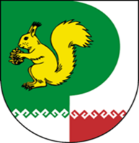 от «13» ноября 2023 г.  №831 О внесении изменений в постановление Администрации Моркинского муниципального района от 15 июля 2015 года № 575В соответствии со статьей 39.7 Земельного кодекса Российской Федерации, Постановлением Правительства Российской Федерации                 от 16 июля 2009 года  № 582 «Об основных принципах определения арендной платы при аренде земельных участков, находящихся                                      в государственной или муниципальной собственности, и о Правилах определения размера арендной платы, а также порядка, условий и сроков внесения арендной платы за земли, находящиеся в собственности Российской Федерации», Постановлением Правительства                       Республики Марий Эл от 17 января 2023 года № 8 «О внесении изменений                      в некоторые постановления Правительства Республики Марий Эл», Постановлением Правительства Республики Марий Эл от 5 мая 2023 года  №218 «О внесении изменений в некоторые постановления Правительства Республики Марий Эл», Уставом Моркинского муниципального района Республики Марий Эл, Администрация Моркинского муниципального района п о с т а н о в л я е т:1. Внести в Порядок определения размера арендной платы                            за земельные участки, находящиеся в собственности Моркинского муниципального района и предоставленные в аренду без проведения торгов, утвержденному постановлением Администрации Моркинского муниципального района от 15 июля 2015 года № 575 (в редакции постановлений от 23.01.2019 № 24, от 14.12.2020 № 557, 
от 31.05.2021 № 301, от 31.10.2022 №684, от 26.10.2023 №792) следующие изменения:1.1. дополнить пунктом 9.1 следующего содержания:«9.1. При заключении договора аренды земельного участка                         с лицом, осуществляющим деятельность в области информационных технологий и внесенным в реестр российских организаций, осуществляющих деятельность в области информационных технологий, предусмотренный Положением о государственной аккредитации российских организаций, осуществляющих деятельность в области информационных технологий, утвержденным постановлением Правительства Российской Федерации     от 30 сентября 2022 года № 1729, размер арендной платы за земельный участок, определенный                                        в соответствии с настоящим Порядком, уменьшается на 50 процентов.»;1.2. в абзаце девятнадцатом пункта 5 и абзаце втором пункта 12 слово «Правительством» заменить словами «Министерством государственного имущества».2. Настоящее постановление разместить на официальном                интернет – портале Республики Марий Эл в разделе Администрации Моркинского муниципального района и опубликовать в газете «Моркинская земля».3. Настоящее постановление вступает в силу после его официального опубликования.4. Контроль за исполнением настоящего постановления возложить 
на заместителя главы Администрации Моркинского муниципального района Тихонову А.М.            Глава Администрации Моркинского муниципального района  			     А.ГолубковМОРКО МУНИЦИПАЛЬНЫЙ РАЙОН  АДМИНИСТРАЦИЙПУНЧАЛАДМИНИСТРАЦИЯМОРКИНСКОГО МУНИЦИПАЛЬНОГО  РАЙОНАПОСТАНОВЛЕНИЕ